               Witam Rodziców oraz moje Słoneczka Temat dnia : Święto rodziców Temat tygodnia : Mój tata Propozycja dla Rodziców :1 propozycja Rozmowa na temat – Jak dzieci pomagają rodzicom ?2 propozycja Dzieci rysują swojego Tatę na kartce . Szukają podobieństw do siebie .3 propozycja Proponuję wykonanie karty pracy . Dzieci rysują w czym pomagają rodzicom .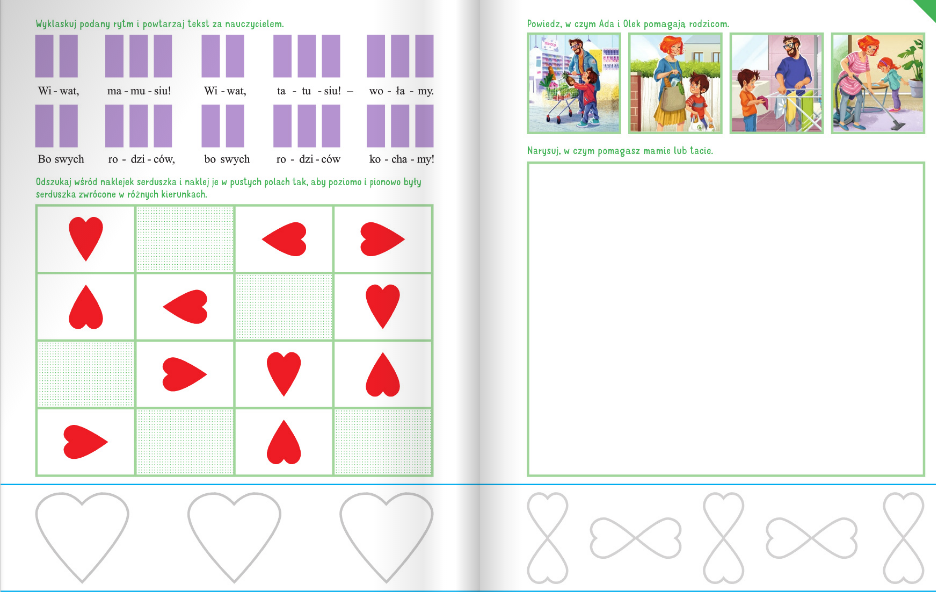 